Pre-K’s Supply Checklist1 Plastic Crayon Box2 Boxes of Crayola Washable Markers2 Box of 24 Count Crayola Crayons1 Box of 12 Count Crayola Color Pencils4 Large Pencils (My First Ticonderoga)1 Safety Scissors (Age 4+, Blunt Tip, right/left)6 Glue Sticks2 Bottles of Elmer’s Glue2 Boxes of Kleenex1 Package of Baby Wipes (for classroom use)2 Bottles of Liquid Antibacterial Hand Soap (no Hand Sanitizer)2 Reams of 8½ x 11 Copy Paper3 Boxes of Plastic SpoonsThe following will be needed for the first day of school:2 extra sets of clothes placed in a “Ziploc bag” with your child’s name on the bag and all clothing items.A fitted crib sheet and blanket (label with child’s name)Backpack (label with child’s name)Lunch Box and Ice Packs (label with child’s name)Thermos for warm food (label with child’s name)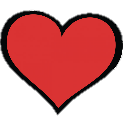 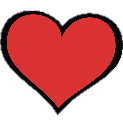 THANK YOU SO MUCH